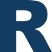 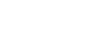 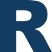 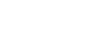 Página 1 de 2REG.: F. VIGENCIA:  EDICION: 2POLITICAS DE GARANTIA PARA CANAL DE VENTAS ZC MAYORISTASCOMPARECIENTES: A) ZC MAYORISTA S.A., es una empresa ecuatoriana que se decida a la venta de equipos de tecnología, internet, comunicaciones y afines, cuenta con las de 20 años en el mercado, parte a la cual se la podrá denominar indistintamente ZC o ZC MAYORISTA S.A.; B) el cliente o también denominado canal de venta, es una persona natural o jurídica que se dedica compra con fines de venta o reventa, al por menor o al por mayor, de equipos tecnología, internet, comunicaciones y afines. Antecedentes: Las partes acuerdan en llevar adelante el presente y futuro actos de comercio, como compra venta, al tenor del presente acuerdo, el cual podrá ser aceptado de manera física o digital, teniendo en ambos casos la misma validez legal, se rige por las siguientes cláusulas. CLAUSULAS:1.- Para poder ofrecer el mejor servicio y eficiencia en nuestras garantías se deben presentar los siguientes requisitos: diagnostico técnico especificando el problema del producto con serial legible y fotocopia de la factura de compra (en caso de requerirlo). En caso de que se aplique Nota de Crédito por el producto, se debe presentar con su empaque original, drivers de instalación, adaptadores de corriente, cables y demás accesorios.2.- La recepción de garantías es de lunes a viernes en horario laboral. (No nos hacemos responsables por las transportadoras, ni recogemos el producto en las mismas, el RMA debe ser entregado directamente en las oficinas de ZC Mayoristas S.A. y confirmado por el cliente)3.- Cada ingreso por garantía debe ser respaldada por un numero de ticket proporcionado por el departamento de la empresa.4.- Se cubre garantía solo cuando se presentan defectos de fabricación, mas no por golpes o quemaduras, variaciones de voltaje, o muestras de mala manipulación. Los elementos fundibles o consumibles no están sujetos a garantía. (Leer recomendaciones de cada fabricante).5.- Cuando los equipos vengan con algún tipo de información se debe haber sacado respaldo, ya que ZC Mayoristas no se responsabiliza por perdida de información, en especial el caso de los grabadores digitales, administradores de ancho de banda, etc.6.- Cuando el producto ingresa al departamento técnico y se comprueba su buen estado, causara un costo por servicios técnicos dependiendo el producto y la causa de la reparación; para evitar tal situación, no olvide él diagnóstico exacto del producto. NO generalizar en el informe, por ejemplo “equipo no vale” o “NO enciende” etc.7.- La garantía no cubre elementos que estén descritos como suministros (adaptadores de corriente, POE, Pasivos, etc.)8.- Toda garantía se invalida en forma automática en los siguientes casos: a) Si el sello de seguridad o la etiqueta en la que consta el número de serie muestra signos de haber sido movido o alterado; b) Si los equipos o partes se encuentran golpeados, rotos o con signos de maltrato; c) Si algún componente electrónico está quemado o se comprueba que ha sido manipulado; d) Si el daño es provocado por algún virus informático o malware; e) Si ha sido abierto y manipulado internamente9.- Cuando se hace efectivo un cambio por garantía, este producto prosigue con el tiempo restante de garantía con respecto a la factura de venta10.- Los paquetes de software (programas, drivers, y firmware), no tienen por parte de la empresa ningún tipo de garantía, pero si existiera algún upgrade del producto comprado, la empresa gestionará con el fabricante el programa o firmware nuevo.TIEMPO Y RESPUESTA DE GARANTIA: 1.- Nuestros productos en general tienen un promedio de 12 meses de garantía.  Sin embargo, existen marcas que mantienen una política de garantías personalizada, la cual nos acogemos según el caso.2.- Nuestro tiempo de respuesta para la reposición de equipos es de 48 horas a partir del ingreso al sistema una vez cumplido todos los requisitos y condiciones. A excepción de los equipos cuyo fabricante exige aprobación previa (nos sujetamos al tiempo de respuesta del fabricante). POLITICAS DE GARANTIA PARA CANAL DE VENTAS ZC MAYORISTASCOMPARECIENTES: A) ZC MAYORISTA S.A., es una empresa ecuatoriana que se decida a la venta de equipos de tecnología, internet, comunicaciones y afines, cuenta con las de 20 años en el mercado, parte a la cual se la podrá denominar indistintamente ZC o ZC MAYORISTA S.A.; B) el cliente o también denominado canal de venta, es una persona natural o jurídica que se dedica compra con fines de venta o reventa, al por menor o al por mayor, de equipos tecnología, internet, comunicaciones y afines. Antecedentes: Las partes acuerdan en llevar adelante el presente y futuro actos de comercio, como compra venta, al tenor del presente acuerdo, el cual podrá ser aceptado de manera física o digital, teniendo en ambos casos la misma validez legal, se rige por las siguientes cláusulas. CLAUSULAS:1.- Para poder ofrecer el mejor servicio y eficiencia en nuestras garantías se deben presentar los siguientes requisitos: diagnostico técnico especificando el problema del producto con serial legible y fotocopia de la factura de compra (en caso de requerirlo). En caso de que se aplique Nota de Crédito por el producto, se debe presentar con su empaque original, drivers de instalación, adaptadores de corriente, cables y demás accesorios.2.- La recepción de garantías es de lunes a viernes en horario laboral. (No nos hacemos responsables por las transportadoras, ni recogemos el producto en las mismas, el RMA debe ser entregado directamente en las oficinas de ZC Mayoristas S.A. y confirmado por el cliente)3.- Cada ingreso por garantía debe ser respaldada por un numero de ticket proporcionado por el departamento de la empresa.4.- Se cubre garantía solo cuando se presentan defectos de fabricación, mas no por golpes o quemaduras, variaciones de voltaje, o muestras de mala manipulación. Los elementos fundibles o consumibles no están sujetos a garantía. (Leer recomendaciones de cada fabricante).5.- Cuando los equipos vengan con algún tipo de información se debe haber sacado respaldo, ya que ZC Mayoristas no se responsabiliza por perdida de información, en especial el caso de los grabadores digitales, administradores de ancho de banda, etc.6.- Cuando el producto ingresa al departamento técnico y se comprueba su buen estado, causara un costo por servicios técnicos dependiendo el producto y la causa de la reparación; para evitar tal situación, no olvide él diagnóstico exacto del producto. NO generalizar en el informe, por ejemplo “equipo no vale” o “NO enciende” etc.7.- La garantía no cubre elementos que estén descritos como suministros (adaptadores de corriente, POE, Pasivos, etc.)8.- Toda garantía se invalida en forma automática en los siguientes casos: a) Si el sello de seguridad o la etiqueta en la que consta el número de serie muestra signos de haber sido movido o alterado; b) Si los equipos o partes se encuentran golpeados, rotos o con signos de maltrato; c) Si algún componente electrónico está quemado o se comprueba que ha sido manipulado; d) Si el daño es provocado por algún virus informático o malware; e) Si ha sido abierto y manipulado internamente9.- Cuando se hace efectivo un cambio por garantía, este producto prosigue con el tiempo restante de garantía con respecto a la factura de venta10.- Los paquetes de software (programas, drivers, y firmware), no tienen por parte de la empresa ningún tipo de garantía, pero si existiera algún upgrade del producto comprado, la empresa gestionará con el fabricante el programa o firmware nuevo.TIEMPO Y RESPUESTA DE GARANTIA: 1.- Nuestros productos en general tienen un promedio de 12 meses de garantía.  Sin embargo, existen marcas que mantienen una política de garantías personalizada, la cual nos acogemos según el caso.2.- Nuestro tiempo de respuesta para la reposición de equipos es de 48 horas a partir del ingreso al sistema una vez cumplido todos los requisitos y condiciones. A excepción de los equipos cuyo fabricante exige aprobación previa (nos sujetamos al tiempo de respuesta del fabricante). Página 1 de 2REG.: F. VIGENCIA:  EDICION: 2POLITICAS DE GARANTIA PARA CANAL DE VENTAS ZC MAYORISTAS3.- Los productos cuyo fabricante ofrece más de 12 meses de garantía son los siguientes: QPCOM PASIVO, FIBRA OPTICA PASIVA, CAMBIUM, GRANDSTREAM Y DAHUA (Disponible la descarga en nuestra página web).4.- En caso de que el producto no se haga reposición por falta de stock o este descontinuado se emitirá una nota de crédito por el valor proporcional del tiempo restante de la garantía. 5.- No se acepta devoluciones, ni cambios de productos por incompatibilidad de hardware, software, firmware, ni por pedidos mal realizados.6.- ZC Mayoristas S.A., no se responsabiliza de productos que el cliente no reclame dentro de los 90 días después del ingreso a garantía. Por medio del presente documento se declara aceptar la política de garantías para canal de ventas ZC Mayoristas en todos sus términos y condiciones.Acepto, ---------------------------------------------------                            ------------------------------------------------REPRESENTANTE LEGAL                                                               ACEPTACION DE CLIENTEZC MAYORISTAS			      POLITICAS DE GARANTIA PARA CANAL DE VENTAS ZC MAYORISTAS3.- Los productos cuyo fabricante ofrece más de 12 meses de garantía son los siguientes: QPCOM PASIVO, FIBRA OPTICA PASIVA, CAMBIUM, GRANDSTREAM Y DAHUA (Disponible la descarga en nuestra página web).4.- En caso de que el producto no se haga reposición por falta de stock o este descontinuado se emitirá una nota de crédito por el valor proporcional del tiempo restante de la garantía. 5.- No se acepta devoluciones, ni cambios de productos por incompatibilidad de hardware, software, firmware, ni por pedidos mal realizados.6.- ZC Mayoristas S.A., no se responsabiliza de productos que el cliente no reclame dentro de los 90 días después del ingreso a garantía. Por medio del presente documento se declara aceptar la política de garantías para canal de ventas ZC Mayoristas en todos sus términos y condiciones.Acepto, ---------------------------------------------------                            ------------------------------------------------REPRESENTANTE LEGAL                                                               ACEPTACION DE CLIENTEZC MAYORISTAS			      